INDICAÇÃO Nº 1242/2023Assunto: Solicita ao Exmo. Sr. Prefeito Municipal, que determine à Secretaria de Ação Social, Trabalho e Renda que realize, em caráter de urgência, a limpeza e sinalização de proibição de deposição de entulho na Rua Dinorah Costa Tertuliano, nas proximidades do nº 626, na calçada da caixa d’água, no bairro Horizonte Azul. Senhor Presidente, INDICO ao Exmo. Sr. Prefeito Municipal, que determine à Secretaria de Ação Social, Trabalho e Renda que realize, em caráter de urgência, a limpeza e sinalização de proibição de deposição de entulho na Rua Dinorah Costa Tertuliano, nas proximidades do nº 626, CEP 13254-106, na calçada da caixa d’água, no bairro Horizonte Azul. A presente Indicação visa atender solicitação de moradores daquela localidade, informando ter se tornado um ponto de descarte irregular de entulho (lixos diversos, móveis e materiais de construção), causando desconforto, obrigando os pedestres a usarem a rua em seus deslocamentos, incorrendo em risco de acidentes; adicionalmente, torna-se uma área propensa ao surgimento de animais peçonhentos, insetos e propensão à contaminação ambiental. Por estes motivos apresentados, tornam-se necessárias ações urgentes da Administração Pública e sua execução no menor tempo possível.SALA DAS SESSÕES, 16 de junho de 2023.CARLOS EDUARDO DE OLIVEIRA FRANCOVereador – CidadaniaIMAGEM ILUSTRATIVA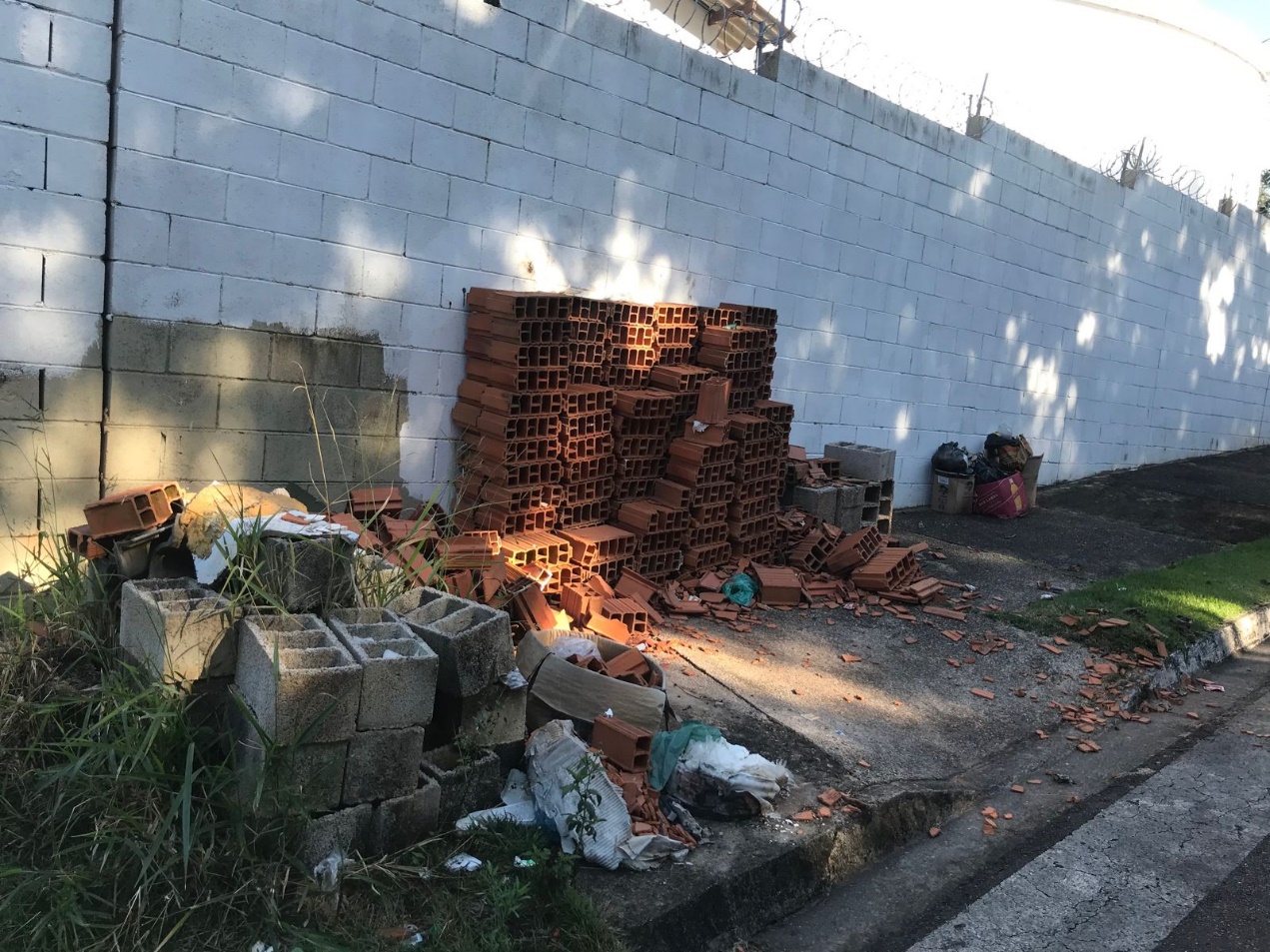 